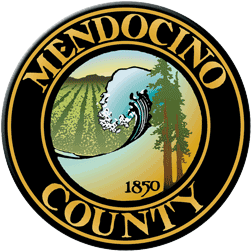 COVID19 Business Specific Health & Safety Form TRANSIENT LODGINGNOTE: In order to self-certify compliance at www.mendocinocountybusiness.org, you must read and implement the County of Mendocino-specific guidelines for Transient Lodging, including short-term vacation rentals, issued in the June 12, 2020 Public Health Order. In order to fill out this form and create a health and safety plan for your business, refer to the State of California Guidelines for Transient Lodging and the County of Mendocino Public Health Order dated June 12, 2020. A health and safety plan is required to operate.Describe the type of signage you will have and locations.Prior to arrival, renters will receive specific instructions of what to bring, and how to disinfect upon their arrival. Posted at the house will be my COVID19 contact, and house cleaning instructionsDescribe the PPE you will provide to your employees and guests. We do not have employees, renters will be instructed to bring facial masks and gloves.Describe your plans for training employees and temporary workers on the use of PPE; disinfection; sanitation and other cleaning techniques.We do not have employees or temporary workersDescribe your plans for protecting your employees' health.We do not have employeesDescribe your plans for protecting the health of guests.Guests are responsible for bringing their own bedsheets and towels. They also are required to clean the house upon their departure. Added COVID19 measures give specific details for cleaning, door handles, faucets, light switches, etc. They are now instructed to clean upon their arrival. Cleaning is now doubled up in addition to 3 day spacing for rentalsDescribe how you will prevent crowds gathering at your facility.There is a strict 6 person max occupancy.Describe how your will enforce physical distancing at your facility.There will only be one family occupying the house at a time.Describe the payment methods you will use (contactless is preferred).The house is rented through VRBO, all payments are submitted through the website.Provide the name, phone number and email address (optional) of the person or persons you have designated as the COVID19 contacts for your property. In your response, state whether they are on-site or available within one hour of a call.Rod Curbelo  707 353-0387 rcurbelo6@gmail.com  Rod lives within 10 minutes of our house.Reservations are required. What are your methods for taking reservations and appointments?Reservations are made through the VRBO website, I have initiated a 3 day spacing between rentals.Describe the limit on the number of guests permitted in each room, unit, or vacation rental (regardless of size).Our house has always had a 6 person max occupancy. The house is small, just 900 sf and has 3 bedrooms, allowing for 2 persons per bedroom. Describe the occupancy limitations for your hotel or vacation rental.6 person max occupancy for our 3 bedroom single family home.How many hours are necessary between separate room or unit occupancies on your property?72 hours (3 days) between rentalsDescribe the signed agreement you have with guests regarding compliance with County of Mendocino Public Health Orders. 1. Limited to one family household2.  Cancellation policy if needed for quarantined guest3. Outline for quarantine procedures to include financial responsibility and adherence to County requirements. 4. Collection of all adult names and mobile phone numbers. If your property has a sauna, hot tub or steam room, is it operational?NoneYour Business Specific Health & Safety Plan will become public record.